1. 	Unser Körper verfügt über ein Abwehrsystem, das die meisten Krankheitserreger erfolgreich bekämpft. Beschreibe die Arbeit des Immunsystems, indem du die Kärtchen ausschneidest und an der richtigen Stelle in der Abbildung einfügst. Die vollständige Übersicht kannst du dann in dein Heft einkleben.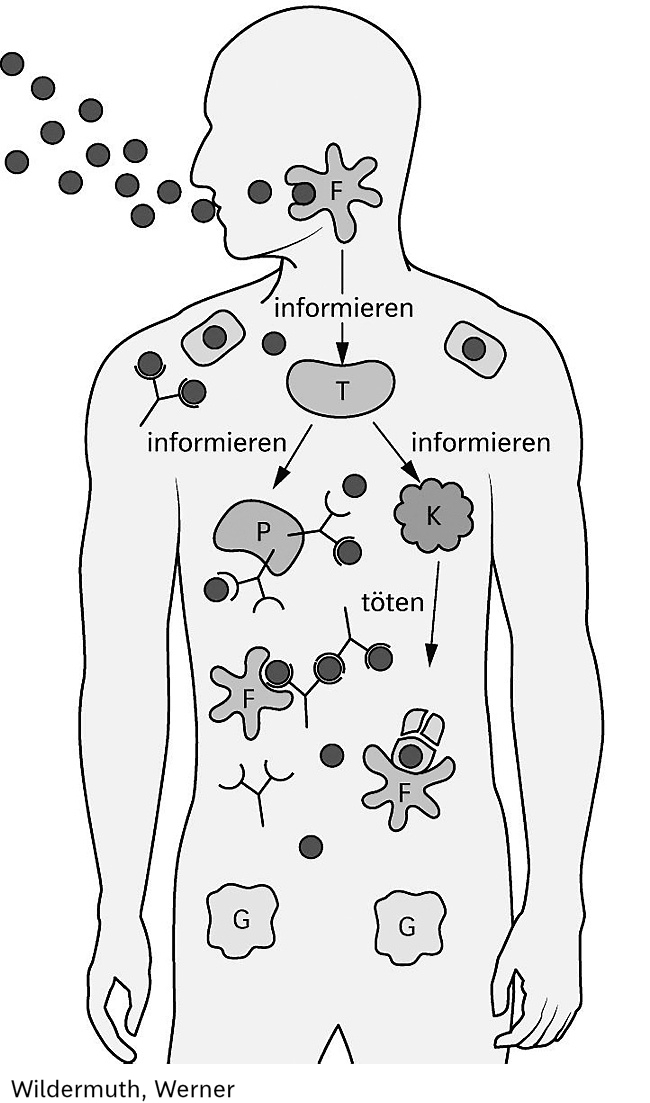 